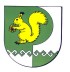 от 7 августа 2023 г. № 571    Об утверждении Порядка формирования и использования бюджетных ассигнований на реализацию отдельных природоохранных мероприятий Моркинского муниципального района Республики Марий ЭлВ соответствии со статьей 16.6 Федерального закона от 10 января                2002 г. № 7-ФЗ «Об охране окружающей среды», постановлением Правительства Российской Федерации от 2 августа 2022г. № 1370                           «О порядке разработки и согласования плана мероприятий, указанных                     в пункте 1 статьи 16.6, пункте 1 статьи 75.1. и пункте 1 статьи 78.2 Федерального закона «Об охране окружающей среды», субъекта             Российской Федерации», Администрация Моркинского муниципального района  п о с т а н о в л я е т :1. Утвердить прилагаемый Порядок формирования и использования бюджетных ассигнований на реализацию отдельных природоохранных мероприятий Моркинского муниципального района Республики Марий Эл.2. Разместить настоящее постановление на официальном интернет-портале Республики Марий Эл в разделе Администрации Моркинского муниципального района. 3. Контроль за исполнением настоящего постановления возложить                 на первого заместителя главы администрации, руководителя отдела архитектуры, капитального строительства и коммунального хозяйства Администрации Моркинского муниципального района Хуснутдинова Г.С.            Глава АдминистрацииМоркинского муниципального района                                             А. Голубков                                                                                                                                                           Утвержден постановлением                                                                             Администрации Моркинского                                                                                муниципального района                                                                                от 7 августа 2023г. N571ПОРЯДОК формирования и использования бюджетных ассигнований на реализацию отдельных природоохранных мероприятий Моркинского муниципального района Республики Марий ЭлОбщие положения1.1. Настоящий Порядок устанавливает правила формирования                            и использования бюджетных ассигнований на реализацию на территории Моркинского муниципального района Республики Марий Эл отдельных природоохранных мероприятий, предусмотренных соответствующим перечнем, утвержденным в установленном федеральным законодательством порядке (далее - отдельные природоохранные мероприятия). Источники образования бюджетных ассигнований2.1.  Объем бюджетных ассигнований формируемый за счет средств бюджета Моркинского муниципального района Республики Марий Эл  (далее – бюджет муниципального района) для реализации отдельных природоохранных мероприятий, определяется в размере не менее                         100 процентов прогнозируемого объема доходов бюджета муниципального района, подлежащих в соответствии с федеральным законодательством зачислению в местный бюджет, от:1) платы за негативное воздействие на окружающую среду;2) штрафов, установленных Кодексом Российской Федерации                       об административных правонарушениях за административные правонарушения в области охраны окружающей среды                                              и природопользования, а также от административных штрафов, установленных Законом Республики Марий Эл от 04.12.2002г. № 43-З               «Об административных правонарушениях в Республике Марий Эл»,                                          за административные правонарушения в области охраны окружающей среды и природопользования;3) платежей по искам о возмещении вреда, причиненного окружающей среде, в том числе водным объектам, вследствие нарушений обязательных требований, а также от платежей, уплачиваемых при добровольном возмещении вреда, причиненного окружающей среде, в том числе водным объектам, вследствие нарушений обязательных требований.Направление расходования бюджетных ассигнований3.1.  Распределение бюджетных ассигнований на реализацию отдельных природоохранных мероприятий на очередной финансовый год и плановый период осуществляется по следующим направлениям:выявление и оценка объектов накопленного вреда окружающей среде               и (или) организация работ по ликвидации накопленного вреда окружающей среде в случае наличия на территории Моркинского муниципального района Республики Марий Эл  объектов накопленного вреда окружающей среде;иные мероприятия по предотвращению и (или) снижению негативного воздействия хозяйственной и иной деятельности на окружающую среду, сохранению и восстановлению природной среды, рациональному использованию и воспроизводству природных ресурсов, обеспечению экологической безопасности в случае отсутствия на территории Моркинского муниципального района Республики Марий Эл объектов накопленного вреда окружающей среде.3.2. Средства, поступившие в бюджет муниципального района                     для реализации отдельных природоохранных мероприятий, имеют целевое назначение и не могут быть использованы на другие цели.Финансирование отдельных природоохранных мероприятий осуществляется в рамках подпрограммы «Охрана окружающей среды Моркинского муниципального района на 2018-2025годы»                муниципальной программы Моркинского муниципального района               «Развитие экономики, сельского хозяйства, обеспечение безопасности населения и охрана окружающей среды Моркинского муниципального района на 2018-2025 годы».3.3.  В течение текущего финансового года бюджетные ассигнования могут перераспределяться в соответствии со статьей  217 Бюджетного кодекса Российской Федерации.3.4. Бюджетные ассигнования на реализацию отдельных природоохранных мероприятий, не использованные в текущем                     финансовом году,   направляются на увеличение бюджетных ассигнований   на реализацию отдельных природоохранных мероприятий в очередном финансовом году  в соответствии с действующим законодательством,                     но не более суммы фактически поступивших доходов.Контроль за использованием бюджетных ассигнований4.1. Использование бюджетных ассигнований на реализацию отдельных природоохранных мероприятий осуществляется соответствующими главными распорядителями средств местного бюджета в соответствии                     с установленными полномочиями и доведенными бюджетными ассигнованиями на осуществление расходов по направлениям, указанным                  в пункте 3 настоящего Порядка.4.2. Контроль за использованием бюджетных ассигнований                        на реализацию отдельных природоохранных мероприятий осуществляется              в соответствии с бюджетным законодательством Российской Федерации._________________МОРКО МУНИЦИПАЛЬНЫЙ РАЙОН  АДМИНИСТРАЦИЙПУНЧАЛАДМИНИСТРАЦИЯМОРКИНСКОГО МУНИЦИПАЛЬНОГО  РАЙОНАПОСТАНОВЛЕНИЕ